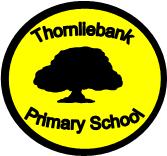 11th February 2015Dear Parent/Guardian,The After School Girls Football Club will be available to Primary 4, 5, 6 and 7 children.The Football Club will run from Monday, 23rd February until Monday, 23rd March 2015 from 3.00 pm to 4.00 pm.If your child is interested in participating, please complete the section below and return to the school office by Friday, 13th February 2015.The cost of the block is £1.00.  Children should bring PE uniform and water to drink.Due to Health and Safety restrictions we can only accommodate 24 children.Yours sincerely,Jannette BlackDepute Head TeacherAFTER SCHOOL GIRLS FOOTBALL CLUBChild’s Name:										Primary:										I would like a place with the After School Girls Football Club starting on Monday, 23rd February until Monday, 23rd March 2015.Should your child be given a place at this club please indicate their arrangements for travelling home.My child will:Walk home aloneBe collected by an adultParent/Guardian Signature:								Dated:									